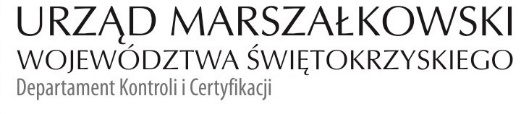 KC-I.432.363.1.2023                                                                             Kielce, dn. 11.01.2024 r.Gmina ChmielnikPl. Kościuszki 726 – 020 ChmielnikINFORMACJA POKONTROLNA NR KC-I.432.363.1.2023/DK-1z kontroli w trakcie realizacji projektu nr RPSW.06.03.00-26-0017/16 
pn.: „Zagospodarowanie zbiornika wodnego Andrzejówka wraz z terenem przyległym 
w celu ochrony różnorodności biologicznej – etap II”, realizowanego w ramach Działania                            6.3 - „Rewitalizacja obszarów miejskich i wiejskich”, 6 Osi priorytetowej – „Rozwój miast” Regionalnego Programu Operacyjnego Województwa Świętokrzyskiego na lata 2014 – 2020, polegającej na weryfikacji dokumentów w zakresie prawidłowości przeprowadzenia właściwych procedur dotyczących udzielania zamówień publicznych, przeprowadzonej                         na dokumentach w siedzibie Instytucji Zarządzającej Regionalnym Programem Operacyjnym Województwa Świętokrzyskiego na lata 2014 – 2020 w dniu 01.12.2023 r. oraz                                        na dokumentach zamieszczonych przez Beneficjenta w systemie SL 2014 w dniu 04.01.2024 r.I. INFORMACJE OGÓLNE:Nazwa i adres badanego Beneficjenta:Gmina ChmielnikPl. Kościuszki 7, 26- 020 ChmielnikStatus prawny Beneficjenta:Wspólnoty samorządowe - gminaII. PODSTAWA PRAWNA KONTROLI:Niniejszą kontrolę przeprowadzono na podstawie art. 23 ust. 1 w związku z art. 22 ust. 4 ustawy z dnia 11 lipca 2014 r. o zasadach realizacji programów w zakresie polityki spójności finansowanych w perspektywie finansowej 2014 – 2020 (Dz.U. z 2020 r., poz. 818 z późn. zm.).III. OBSZAR I CEL KONTROLI:Cel kontroli stanowi weryfikacja dokumentów w zakresie prawidłowości przeprowadzenia przez Beneficjenta właściwych procedur dotyczących udzielania zamówień publicznych 
w ramach realizacji projektu RPSW.06.03.00-26-0017/16 pn.: „Zagospodarowanie zbiornika wodnego Andrzejówka wraz z terenem przyległym w celu ochrony różnorodności biologicznej – etap II”.Weryfikacja obejmuje dokumenty dotyczące udzielania zamówień publicznych związanych z wydatkami przedstawionymi przez Beneficjenta we wniosku o płatność nr RPSW.06.03.00-26-0017/16-005.Kontrola przeprowadzona została przez Zespół Kontrolny złożony z pracowników Departamentu Kontroli i Certyfikacji Urzędu Marszałkowskiego Województwa Świętokrzyskiego z siedzibą w Kielcach, w składzie:Pan Dariusz Kosela – Starszy Inspektor (kierownik zespołu kontrolnego),Pani Monika Malanowicz - Główny Specjalista (członek zespołu kontrolnego).IV. USTALENIA SZCZEGÓŁOWE:W wyniku dokonanej w dniach: 01.12.2023 r. oraz 04.01.2024 r. weryfikacji dokumentów dotyczących zamówień udzielonych w ramach projektu nr RPSW.06.03.00-26-0017/16, przesłanych do Instytucji Zarządzającej Regionalnym Programem Operacyjnym Województwa Świętokrzyskiego na lata 2014 – 2020 przez Beneficjenta za pośrednictwem Centralnego systemu teleinformatycznego SL2014, Zespół Kontrolny ustalił co następuje:Beneficjent przeprowadził postępowanie o udzielenie zamówienia w trybie podstawowym z możliwością prowadzenia negocjacji uregulowanym w art. 275 pkt 2 ustawy z dnia 11 września 2019 r. Prawo zamówień publicznych ( t.j. Dz. U. z 2021 r. poz. 1129 ze zm.), zwanej dalej „Pzp” postępowanie o udzielenie zamówienia publicznego, którego celem był wybór wykonawcy robót budowlanych obejmujących swoim zakresem: rozbudowę ścieżki edukacyjnej, montaż małej architektury oraz nasadzenie roślinności, w ramach projektu 
pn. „Zagospodarowanie zbiornika wodnego Andrzejówka wraz z terenem przyległym w celu ochrony różnorodności biologicznej – etap II”.Powyżej wskazane postępowanie zostało wszczęte  w dniu 15.03.2023 r. przez publikację ogłoszenia o zamówieniu w Biuletynie Zamówień Publicznych, nr ogłoszenia 2023/BZP 00136570/01.Następstwem rozstrzygnięcia przedmiotowego postępowania było zawarcie w dniu 30.05.2023 r. umowy nr 46/IPS/2023 pomiędzy Beneficjentem a Wykonawcą Przedsiębiorstwem Robót Inżynieryjnych Complex Mateusz Chłodnicki z siedzibą                         w Moszynach gm. Bogoria. Wartość udzielonego zamówienia – 2 018 430,00 zł brutto. W wyniku weryfikacji przedmiotowego postępowania oraz umowy nie stwierdzono nieprawidłowości.Ponadto, w toku niniejszego postępowania ustalono iż przedmiot zamówienia został zrealizowany zgodnie z w/w umową oraz w terminie.Lista sprawdzająca w/w postępowanie stanowi dowód nr 1 do niniejszej informacji pokontrolnej.V. REKOMENDACJE I ZALECENIA POKONTROLNE:Zespół kontrolny odstąpił od sporządzenia zaleceń lub rekomendacji pokontrolnych.       Niniejsza informacja pokontrolna zawiera 3 strony oraz 1 dowód, który jest dostępny  
do wglądu w siedzibie Departamentu Kontroli i Certyfikacji, ul. IX Wieków Kielc 4,  25 – 516 Kielce. Dokument sporządzono w dwóch jednobrzmiących egzemplarzach, z których jeden zostaje przekazany Beneficjentowi. Drugi egzemplarz oznaczony terminem „do zwrotu” należy odesłać na podany powyżej adres w terminie 14 dni od dnia otrzymania Informacji pokontrolnej.       Jednocześnie informuje się, iż w ciągu 14 dni od dnia otrzymania Informacji pokontrolnej Beneficjent może zgłaszać do Instytucji Zarządzającej pisemne zastrzeżenia, co do ustaleń                   w niej zawartych. Zastrzeżenia przekazane po upływie wyznaczonego terminu nie będą uwzględnione.       Kierownik Jednostki Kontrolowanej może odmówić podpisania Informacji pokontrolnej informując na piśmie Instytucję Zarządzającą o przyczynach takiej decyzji.Kontrolujący:      IMIĘ I NAZWISKO: Dariusz Kosela                          …………………………..IMIĘ I NAZWISKO: Monika Malanowicz                  …………………………..								 Kontrolowany/a:                                                                                  .…………………………………